El siguiente es el documento presentado por la Magistrada Ponente que sirvió de base para proferir la providencia dentro del presente proceso. El contenido total y fiel de la decisión debe ser verificado en la Secretaría de la respectiva Sala. 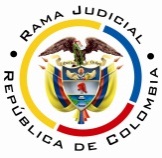 RAMA JUDICIAL DEL PODER PÚBLICOTRIBUNAL SUPERIOR DEL DISTRITO JUDICIAL DE PEREIRASALA CUARTA DE DECISIÓN LABORALRadicación Nro. :	66001-31-05-003-2017-00522-01Accionante: 	Dioselina Saldarriaga DuqueAccionado: 	Administradora Colombiana de Pensiones – Colpensiones Vinculados: 	ASALUD LTDAProvidencia: 	Auto que declara inadmisible la impugnación       MAGISTRADA: OLGA LUCÍA HOYOS SEPÚLVEDAPereira, quince (15) de diciembre de dos mil diecisiete (2017)El día 06-12-2017, es asignada a este Despacho la tutela interpuesta por la señora Dioselina Saldarriaga Duque a través de apoderada judicial, en contra de la Administradora Colombiana de Pensiones – Colpensiones y Asalud LTDA, con la cual solicitaba se tutele el derecho de petición.El 24-11-2017, la jueza de primera instancia tuteló el derecho de petición y ordena a Asalud LTDA, que en un término de 48 horas resuelva la petición, igual en el decide en el numeral “TERCERO: EXONERAR de responsabilidad a la accionada, como se explicó atrás.Por tal razón, la impugnación presentada por parte de Colpensiones el 29-11-2017, no cumple con el requisito de admisibilidad, ya que conforme a la decisión proferida en sede de primera instancia al no serle adversa, no se encuentra legitimada.Es de advertir que este estudio debió realizarse en primera instancia, esto es verificar si la impugnación cumplía con los requisitos de admisibilidad,  por lo que se le requiere al aquo asuma tal deber en el futuro. Por lo anterior, esta Magistratura del TRIBUNAL SUPERIOR DEL DISTRITO JUDICIAL SALA CUARTA LABORAL DE PEREIRA, RESUELVEPRIMERO.- 	INADMITIR la impugnación presentada por Colpensiones en el trámite de la acción de tutela de la referencia. SEGUNDO: COMUNICAR esta decisión a las partes e intervinientes en el término de Ley y al juzgado de origen.TERCERO: REMITIR el expediente a la honorable Corte Constitucional para su eventual revisión.NOTIFÍQUESE Y CÚMPLASE OLGA LUCÍA HOYOS SEPÚLVEDA Magistrada